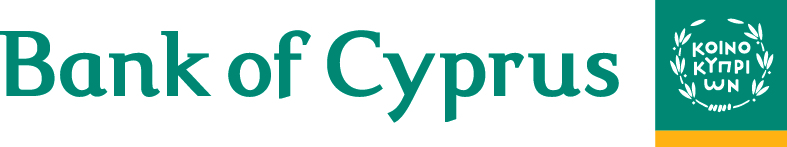                                             ΟΡΟΙ ΚΑΙ ΠΡΟΫΠΟΘΕΣΕΙΣΕΚΣΤΡΑΤΕΙΑΣ AEGEAN MASTERCARD Δικαίωμα συμμετοχής έχουν οι πελάτες που θα αποκτήσουν και ενεργοποιήσουν την κάρτα AEGEAN MASTERCARD της Τράπεζας Κύπρου Δημόσια Εταιρεία Λτδ (η ̏Τράπεζα̋) κατά την περίοδο 15/09/2022-31/10/2022, οι οποίοι επιπρόσθετα των υφιστάμενων προνομίων της θα λάβουν και τα πιο κάτω:Διπλά μίλια καλωσορίσματος Δωροκουπόνι αξίας €40 από τα καταστήματα PUBLIC  Θα προσφέρεται ένα κουπόνι από τα Public ανά πελάτηΟι κάτοχοι των καρτών Mastercard της Τράπεζας δεσμεύονται από τους Όρους Χρήσης των Καρτών αυτών καθώς και από οποιαδήποτε άλλη σχετική συμφωνία με την Τράπεζα, η οποία ισχύει από καιρό σε καιρό.Η Τράπεζα Κύπρου δύναται, κατά την κρίση της, να αποκλείσει οποιαδήποτε συμμετοχή και να μην επιτρέψει την περαιτέρω συμμετοχή στην εκστρατεία σε οποιοδήποτε πρόσωπο παρεμβαίνει με οποιοδήποτε τρόπο στη διαδικασία συμμετοχής ή στην ομαλή λειτουργία της εκστρατείας ή που ενεργεί κατά παράβαση των παρόντων Όρων και Προϋποθέσεων. Με τη συμμετοχή τους στην εκστρατεία, οι συμμετέχουσες/ντες βεβαιώνουν ότι έχουν διαβάσει και κατανοήσει τους παρόντες όρους και τους Όρους Χρήσης Καρτών της Τράπεζας και έχουν συμφωνήσει να δεσμεύονται από αυτούς.Η ισχύς της εκστρατείας, θα αφορά την περίοδο από 15/09/2022 μέχρι 31/10/2022.Στην εκστρατεία συμμετέχουν όλες/όλοι οι κάτοχοι νέων καρτών AEGEAN Mastercard της Τράπεζας, οι οποίες/οι αιτήθηκαν και απόκτησαν την κάρτα κατά την πιο πάνω προαναφερθείσα περίοδο και είναι άνω των 18 ετών. Δεν περιλαμβάνονται στην εκστρατεία οι εταιρικές κάρτες (business cards) και οι κάτοχοι καρτών που έχουν μόνο κάρτες συνδεδεμένες με λογαριασμό σε νόμισμα διαφορετικό από το Ευρώ.Χωρίς επηρεασμό της παραγράφου (2) πιο πάνω, τα δώρα δεν μπορούν να ανταλλαχθούν με μετρητά ή με οποιοδήποτε άλλο έπαθλο ή δώρο. Η Τράπεζα διατηρεί το δικαίωμα να τροποποιήσει τους παρόντες Όρους και Προϋποθέσεις σε οποιοδήποτε χρόνο με προηγούμενη ειδοποίηση των κατόχων Καρτών Mastercard.Η Τράπεζα δεν προβαίνει σε οποιεσδήποτε διαβεβαιώσεις ή παραστάσεις και δεν παρέχει οποιεσδήποτε εγγυήσεις αναφορικά με τα δώρα. Στο ευρύτερο μέτρο που επιτρέπεται από τη Νομοθεσία, η Τράπεζα δεν φέρει οποιαδήποτε ευθύνη για οποιαδήποτε απώλεια, βλάβη ή ζημιά σε οποιοδήποτε πρόσωπο ή περιουσία που δυνατόν να προκύψει, άμεσα ή έμμεσα, ολικώς ή μερικώς, από την αποδοχή των δώρων. Οι παρόντες Όροι και Προϋποθέσεις θα διέπονται από το Κυπριακό Δίκαιο.